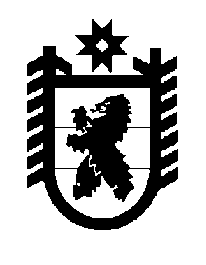 Российская Федерация Республика Карелия    ПРАВИТЕЛЬСТВО РЕСПУБЛИКИ КАРЕЛИЯПОСТАНОВЛЕНИЕот 11 октября 2013 года № 304-Пг. Петрозаводск Об утверждении  Порядка  осуществления  государственного   надзора в области племенного животноводства на территории Республики Карелия и Перечня должностных лиц Министерства сельского, рыбного и охотничьего хозяйства Республики Карелия, уполномоченных на осуществление государственного надзора в области племенного животноводства на территории Республики Карелия  В соответствии со статьей 5 Федерального закона от 26 декабря 2008 года № 294-ФЗ «О защите прав юридических лиц и индивидуальных предпринимателей при осуществлении государственного  контроля (надзора) и муниципального контроля», статьей 15.1 Федерального закона от 3 августа 1995 года № 123-ФЗ «О племенном животноводстве» Правительство Республики Карелия п о с т а н о в л я е т:Утвердить:Порядок осуществления государственного надзора в области племенного животноводства на территории Республики Карелия согласно приложению № 1;Перечень должностных лиц Министерства сельского, рыбного и охотничьего хозяйства Республики Карелия, уполномоченных на осуществление государственного надзора в области племенного животноводства на территории Республики Карелия, согласно приложению № 2.            Глава Республики  Карелия                                                            А.П. ХудилайненПриложение № 1 к постановлению  Правительства Республики Карелия от 11 октября 2013 года № 304-П Порядок осуществления государственного  надзора в области племенного животноводства  на территории Республики Карелия1. Настоящий  Порядок устанавливает требования к организации и осуществлению государственного надзора в области племенного животноводства на территории Республики Карелия. 2. Государственный надзор в области племенного животноводства  осуществляется  Министерством сельского, рыбного и охотничьего хозяйства Республики Карелия (далее – уполномоченный орган).3. Под государственным  надзором в области племенного животноводства понимается деятельность уполномоченного органа, направленная на предупреждение, выявление и пресечение нарушений юридическими лицами, их руководителями и иными должностными лицами, гражданами (крестьянскими (фермерскими) хозяйствами)            (далее – юридические лица, граждане) требований, установленных международными договорами Российской Федерации, Федеральным законом от 3 августа 1995 года № 123-ФЗ «О племенном животноводстве», другими федеральными законами и принимаемыми в соответствии с ними иными нормативными правовыми актами Российской Федерации, законами и иными нормативными правовыми актами Республики Карелия в области племенного животноводства, осуществляемая посредством организации и проведения проверок указанных лиц, принятия предусмотренных законодательством Российской Федерации мер по пресечению и (или) устранению последствий выявленных нарушений, а также деятельность уполномоченного органа по систематическому наблюдению за исполнением обязательных требований, анализу и прогнозированию состояния исполнения обязательных требований при осуществлении деятельности юридическими лицами и гражданами.4. К отношениям, связанным с осуществлением государственного  надзора в области племенного животноводства, организацией и проведением проверок  юридических лиц и граждан, применяются положения Федерального закона  от 26 декабря 2008 года № 294-ФЗ                 «О защите прав юридических лиц и индивидуальных предпринимателей при осуществлении государственного контроля (надзора) и муниципального контроля», Федерального закона от 3 августа 1995 года № 123-ФЗ «О племенном животноводстве», настоящего Порядка.25. Государственный  надзор в области племенного животноводства осуществляется посредством проведения плановых и внеплановых документарных и выездных проверок в соответствии со статьями  9-13 и 14 Федерального закона от 26 декабря 2008 года № 294-ФЗ «О защите прав юридических лиц и индивидуальных предпринимателей при осуществлении государственного контроля (надзора) и муниципального контроля». 6. Должностные лица уполномоченного органа, осуществляющие государственный  надзор в области племенного животноводства, являются государственными инспекторами Республики Карелия в области племенного животноводства. Руководитель уполномоченного органа является Главным государственным инспектором Республики Карелия в области племенного животноводства.Перечень должностных лиц уполномоченного органа, уполномо-ченных на осуществление государственного надзора в области племенного животноводства на территории Республики Карелия, утверждается Правительством Республики Карелия.7. Должностные лица уполномоченного органа, уполномоченные на осуществление государственного надзора в области племенного животноводства (далее – уполномоченные должностные лица), пользуются правами, соблюдают ограничения и выполняют обязанности, установленные  Федеральным законом  от 26 декабря 2008 года № 294-ФЗ «О защите прав юридических лиц и индивидуальных предпринимателей при осуществлении государственного контроля (надзора) и муниципального контроля», в том числе в пределах своей компетенции составляют протоколы об административных правонарушениях в области племенного животноводства.8. Решения, требования и указания уполномоченных должностных лиц по вопросам, относящимся к их компетенции, обязательны для исполнения юридическими лицами, должностными лицами, гражданами.9. Действия (бездействие), решения уполномоченных должностных лиц могут быть обжалованы в административном и (или) судебном порядке в соответствии с законодательством Российской Федерации.10. Уполномоченные должностные лица несут ответственность в соответствии с законодательством Российской Федерации за неисполнение или ненадлежащее исполнение возложенных на них полномочий по осуществлению государственного надзора в области племенного животноводства на территории Республики Карелия.                             Приложение № 2 к постановлению  Правительства Республики Карелия от 11 октября 2013 года № 304-ППереченьдолжностных лиц Министерства сельского, рыбного и охотничьего хозяйства Республики Карелия, уполномоченных на осуществление государственного надзора в области племенного животноводства на территории Республики КарелияМинистрПервый заместитель МинистраНачальник отдела программ развития сельскохозяйственного производства и социального развития селаГосударственные гражданские служащие Республики Карелия категории «специалисты» старшей группы должностей отдела программ развития сельскохозяйственного производства и социального развития села______________